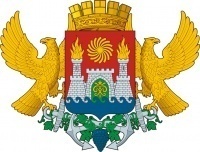 Справка – подтверждениео наличии публикаций учителя начальных классов МБОУ «Школа-интернат I вида»Гадимовой Патимат НуцалхановныДиректор МБОУ «Школа-интернат I вида»                      Магомедмирзаева З.ААДМИНИСТРАЦИЯ ГОРОДСКОГО ОКРУГА С ВНУТРИГОРОДСКИМ ДЕЛЕНИЕМ                                                                           «ГОРОД МАХАЧКАЛА» Муниципальное бюджетное общеобразовательное учреждение «Специальная (коррекционная) общеобразовательная школа-интернат I вида».Год Тема Место публикации 2020Инсценировка сказки «Заюшкина избушка»Сайт: https://multiurok.ru  2020Конспект открытого урока «Деление»Сайт: https://multiurok.ru  2020Открытый урок по ППО «Железная дорога и сооружения на ней»Сайт: https://multiurok.ru  2020Презентация на тему: «Семья»Сайт: https://multiurok.ru  2020Презентация на тему: «Описание осени»Сайт: https://multiurok.ru  2020Внеурочная деятельность. «Секреты питания. Рацион питания» Сайт: https://multiurok.ru  2020Сказка «Снегурушка и лиса»Сайт: https://multiurok.ru  2020Урок-викторина по математике на тему «И прекрасна, и сильна - математика страна»Сайт: https://multiurok.ru  https://spets.dagestanschool.ru/?section_id=812021«Правила дорожного движения» Сайт: https://multiurok.ru  2022Инсценировка сказки «Рукавичка»Сайт: https://multiurok.ru  https://spets.dagestanschool.ru/?section_id=81 2022Открытый урок по математике на тему «Все арифметические действия в пределах 10»Сайт: https://multiurok.ru  https://spets.dagestanschool.ru/?section_id=812022Классный час на тему «Животные- наши друзья»Сайт: https://infourok.ru  https://spets.dagestanschool.ru/?section_id=812022Работа по картинке «Весна»Сайт: https://infourok.ru  2022Работа с бумагой «Поздняя осень»Сайт: https://infourok.ru  2022Альбом «Лес и поле»Сайт: https://infourok.ru  2022Задания к олимпиаде по окружающему мируСайт: https://multiurok.ru  2022Задания к олимпиаде по математике Сайт: https://multiurok.ru  